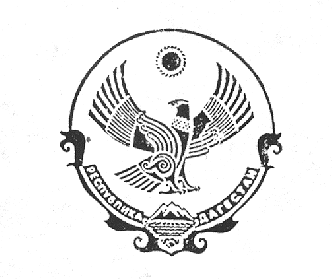 СОБРАНИЕ ДЕПУТАТОВ СЕЛЬСКОГО ПОСЕЛЕНИЯ«Сельсовет Уздалросинский»Хунзахского района Республики Дагестан368262 Республика Дагестан Хунзахский район с.Уздалросо Е-mail: uzdalroso123@mail.ruтел. +79882260333	РЕШЕНИЕ №1от 31.01.2021г1.Утвердить бюджет МО СП «сельсовет Уздалросинский» на 2021 год и плановые показатели 2022-2023 годы подоходам:2 690 700 рублей 2021 год;2 692 700 рублей 2022 год;2 696 700 рублей 2023 год.по расходам:2 690 700 рублей 2021 год;2 692 700 рублей 2022 год;2 696 700 рублей 2023 год.2. Главному бухгалтеру с/администрации Магомедгазиевой П.М. обеспечитьразбивку по доходной и по расходной части бюджета с разбивкой на КБК.3.Секретарю сель/администрации Магомедовой У.И.контролировать собираемость местных налогов по налогу на имущество и земельный налог.4. Обнародовать исполнение бюджета за 2020 год и бюджет на 2021 годи плановые показатели 2022-2023 годы Администрации МО «Сельсовет Уздалросинский» в средствах массовой информации, повесить на видном месте в сельской администрации и на сайте сельской администрации. Председатель собрания                                      Алибегов А.М.Секретарь                                         Гаджиева М.М.